 Внеочередное заседание                                                      IV-го созыва                                                 РЕШЕНИЕ 11  февраля  2022 года                                                                                      № 176  О внесении  изменений в структуру  Администрации сельского поселения Бадраковский сельсовет муниципального района Бураевский район Республики БашкортостанВ связи с увеличением функциональных обязанностей, в соответствии с Федеральным законом от 6 октября 2003 № 131-ФЗ «Об общих принципах организации местного самоуправления в Российской Федерации», Уставом  сельского поселения Бадраковский сельсовет муниципального района Бураевский район Республики БашкортостанСовет сельского поселения Бураевский сельсовет муниципального района Бураевский район Республики Башкортостан РЕШИЛ:Внести изменения в структуру  Администрации сельского поселения Бадраковский сельсовет муниципального района Бураевский район Республики Башкортостан, утвержденную решением Совета сельского поселения Бадраковский сельсовет муниципального района Бураевский район Республики Башкортостан от 14.03.2009 г. № 19:- включив с 22 февраля 2022 года должность Помощника главы администрации.Управляющему делами Администрации сельского поселения Бадраковский сельсовет муниципального района Бураевский район Республики Башкортостан подготовить соответствующие кадровые документы.Обнародовать настоящее решение путем размещения на официальном сайте https://spbadrakovski.ru и информационном стенде Администрации сельского поселения Бадраковский сельсовет муниципального района Бураевский район Республики Башкортостан.Настоящее решение вступает в силу со дня официального опубликования (обнародования).Контроль за исполнением настоящего решения оставляю за собой.   Председатель Совета     сельского поселения   Бадраковский сельсовет                                                 И.Т.МидатовУтверждено Решением Совета сельского поселения Бадраковский  сельсовет муниципального района Бураевский район Рспублики Башкортостан от  14.03.2009 г. № 19 БАШКОРТОСТАН РЕСПУБЛИКАҺЫБОРАЙ РАЙОНЫ МУНИЦИПАЛЬРАЙОНЫНЫҢ БАЗРАК АУЫЛ СОВЕТЫ
АУЫЛ БИЛӘМӘҺЕ СОВЕТЫ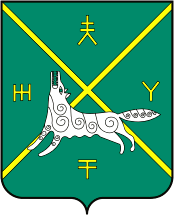 СОВЕТ СЕЛЬСКОГО ПОСЕЛЕНИЯ БАДРАКОВСКИЙ СЕЛЬСОВЕТ МУНИЦИПАЛЬНОГО РАЙОНА БУРАЕВСКИЙ РАЙОН РЕСПУБЛИКИ БАШКОРТОСТАН